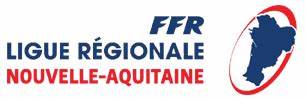 FICHE DE POSTEINFORMATIONS PRATIQUES : Envoyer un CV et une lettre de motivation à saubusse.cecilia@gmail.comFICHE DE POSTEINFORMATIONS PRATIQUES : Envoyer un CV et une lettre de motivation à saubusse.cecilia@gmail.comIntitulé du posteSTAGIAIRELieu du stageSiège de la Ligue Régionale Nouvelle Aquitaine de Rugby4 rue Branlac - GradignanDurée du stage7 semainesDébut du stageDès JanvierNiveau de scolarité requisÉtudiant en STAPSLicence 3 – Master 1 et 2Élue référenteCécilia SAUBUSSECadre technique référent – CTLMatthieu CODRONThème du stageRugby fémininÉtude des causes de l’arrêt des joueuses de rugbyCompétences recherchéesAutonomieRigueurSérieuxMaitrise des outils informatiqueCommunicationBon relationnelIntitulé du posteSTAGIAIRELieu du stageSiège de la Ligue Régionale Nouvelle Aquitaine de Rugby4 rue Branlac - GradignanDurée du stage7 semaines maximumDébut du stageDès JanvierNiveau de scolarité requisÉtudiant en STAPSLicence 3 – Master 1 et 2Élue référenteCécilia SAUBUSSECadre technique référent – CTLMatthieu CODRONThème du stageRugby scolaireÉtude de l’impact de la pratique scolaire sur le nombre de licencié(e)s.Compétences recherchéesAutonomieRigueurSérieuxMaitrise des outils informatiquesCommunicationBon relationnel